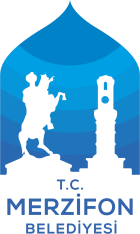 T.C. Merzifon Belediyesi İş ve Yaşam Merkezi Mimari Proje YarışmasıŞartnamesiBaşkan’dan 7 bin yıllık geçmişle tarih boyunca birçok uygarlığa ev sahipliği yapmış olan kentimiz; Karadeniz sahiline ve Orta Anadolu’ ya giden yolların kesiştiği önemli bir stratejik noktada bulunmaktadır. Verimli toprakları, gelişen sanayi, tarihi dokusu,  2008 yılında iç hat sivil hava trafiğine açılan havaalanı ve sosyal-kültürel projelerin birer birer hayata geçirildiği sosyal yaşantısını çağdaş değerlerle düzenleyen bir kenttir.Tarihi Kentler Birliği üyesi bir Belediye olarak ilçemizin var olan zengin tarihi rezervlerini gün ışığına çıkartmak, tarihimizi yaşatmak üzere ÇEKÜL Vakfı (Çevre ve Kültür Değerlerini Koruma ve Tanıtma Vakfı) ile işbirliği içinde yürütülen çalışmalar devam etmektedir. Evliya Çelebi’nin meşhur Seyahatname’ sinde güzel sabah rüzgarlarının yansıması olan güzel insanlardan, tarihi eserlerinden övgüyle bahsettiği Merzifon’umuzun; yeni yüzüyle kendini çok daha iyi ifade edeceğine, hak ettiği değere en kısa sürede kavuşacağına yürekten inanıyorum. Bu sorumluluk içerisinde mimari açıdan nitelikli yapıların inşasıyla kentimizi geliştirmeye özen gösteriyoruz. Yasaların bize verdiği görev ve sorumluluklar doğrultusunda Merzifon Belediyesi olarak tüm çalışmalarda öncü olmamız gerektiğine inanmaktayız. Halkın güveni ve memnuniyetinin sağlanarak, sürdürülebilir, şeffaf katılımcı, sosyal, etkin, verimli, kaliteli, temel hak ve özgürlüklere saygılı, doğal yaşamı, kültürü ve tarihi dokuyu koruyan yönetim anlayışıyla; yıllar öncesinden günümüze ulaşan yapıların inşa edildiği kentimizde proje elde etmenin en doğru yolunun mimari proje yarışmasıyla ulusal çapta tüm mimarlarımızın fikrine başvurmak olduğuna karar verdik. Yarışmaya katılacak,  emek verecek tüm katılımcılara başarılar diler, yarışmanın gerçekleşmesinde emeği geçen değerli jüri üyelerine ve çalışma arkadaşlarıma şahsım ve kent halkım adına teşekkür ederim. Alp KARGI    T.C. Merzifon Belediye Başkanı1. Yarışmanın AmacıYarışmanın amacı; kentin sosyo-kültürel ve ekonomik yaşamını güçlendirecek ve kent merkezinin canlanmasına katkıda bulunacak çağdaş bir iş ve yaşam merkezinin kazandırılmasıdır. Yarışma; özgün ve nitelikli tasarım yaklaşımlarının, günümüz mimarisine de ışık tutabilecek işlevsel ve yenilikçi çözümlerin öne çıkarılmasını; kamusal açık alan kullanımını, mimarlık ve tüm mühendislik alanlarında çağdaş, ekonomik ve sosyal sürdürülebilir çözümleri, çevresel, iklim ve insan faktörlerinden etkilenerek, kentsel yaşam kalitesini artıracak çağdaş bir çevre ve mimari anlayışı ortaya koyan, güzel sanatları teşvik eden proje ve müelliflerin saptanmasını amaçlamaktadır.2. Yarışmanın Türü ve Şekli4734 sayılı Kamu İhale Kanunu’nun 23. Maddesi ve Mimarlık, Peyzaj Mimarlığı, Mühendislik, Kentsel Tasarım Projeleri, Şehir ve Bölge Planlama ve Güzel Sanat Eserleri Yarışmaları Yönetmeliği doğrultusunda açılan yarışma; serbest, ulusal ve tek kademeli, mimari proje yarışmasıdır. 3. Yarışmanın Konusu ve YeriYarışmanın konusu; İmar Planında tanımlanan yapı adasında ticaret ve yaşam-boyu eğitimi destekleyen karma kullanımlı bir iş ve yaşam merkezinin tasarlanmasıdır. Yarışmaya konu olan alan; Amasya İli Merzifon İlçesi, Harmanlar Mahallesi, Hal Sokak 418. adada bulunan 1 numaralı parseldir.Yarışma Alanı, ilçe merkezinde ana yaya arterine (Hal Sokak) yakınlığı nedeniyle, yoğun kullanılan alışveriş, buluşma-ve dağılma işlevlerinin yer aldığı bir bölgenin yakınında konumlanmaktadır. Alan, şehir merkezinde bulunan Cumhuriyet Meydanı’nın güneyinde, kentsel sit alanı içerisinde bulunan tarihi ve turistik Tuz Pazarı Hamamı’nın kuzeydoğusunda ve PTT binasının güneybatısında, yer almaktadır. Yarışma alanı perakende ticaret alanları ve konut dokusu ile çevrelenmiştir. Mevcut durumda, alanda yer alan İşhanı yapısının, ilçenin değişen ve gelişen gereksinimlerini karşılamadığı düşünülmektedir.  Tasarlanacak olan “İş ve Yaşam Merkezi”nin farklı yaş gruplarının da kullanabileceği, ticari ve sosyal faaliyetleri barındıran ve çevresini zenginleştiren bir merkez olması öngörülmektedir. 4. Yarışmayı Düzenleyen İdareye İlişkin Bilgilerİdare 				: T.C. Merzifon Belediyesi Adres 	:Sofular Mah. Abidehatun Sok. No: 4/1 Destek Hizmetler Müdürlüğü Merzifon/AmasyaTelefon				: (0358) 513 13 87 - 1156Faks				: (0358) 513 83 29Web				: www.merzifon.bel.tr e-posta				: yarisma@merzifon.bel.trBanka Hesap Bilgileri		: TR 16 0001 5001 5800 7306 1265 66				Vakıfbank Merzifon Şubesi5. Yarışmaya Katılım KoşullarıTMMOB Mimarlar Odası üyesi olmak ve meslekten men cezalısı durumunda olmamak,Jüri üyelerini ve raportörleri belirleyenler ve atayanlar arasında olmamak,Jüri üyeleri (danışman, asli, yedek) ve raportörlerle bunların 1. dereceden akrabaları, ortakları, yardımcıları ve çalışanları arasında olmamak,Jüri çalışmalarının herhangi bir bölümüne katılmamış olmak,Yarışmayı açan idarede, yarışma ile ilgili her türlü işlemleri hazırlamak, yürütmek, sonuçlandırmak ve onaylamakla görevli olmamak.Yarışmayı açan idare adına hareket eden danışmanlar ile bunların çalışanları arasında olmamak,4734 ve 4735 sayılı kanunlar ile diğer kanunlardaki hükümler ve yönetmelikler gereğince geçici veya sürekli olarak kamu ihalelerine katılmaktan yasaklanmış olmamak.Şartname alıp isim ve adreslerini yarışma raportörlüğüne kaydettirmek, (Ekip olarak katılanlardan bir kişinin bu şartı yerine getirmesi yeterlidir.)Bu şartlara uymayanlar yarışmaya katılmış olsalar da tasarımları yarışmaya katılmamış sayılır ve isimleri yarışmaya kabul edilmeme gerekçeleriyle birlikte üyesi oldukları meslek odalarına bildirilir. Yarışmaya katılmak isteyenler 50.00 TL karşılığında “ T.C. Merzifon Belediyesi İş ve Yaşam Merkezi Mimari Proje Yarışması” açıklaması ile idareye ait banka hesabına yarışma takviminde yer alan son tarihe kadar yatırılacaktır. Dekont, isim ve iletişim bilgileri ile birlikte raportörlük adresine e-posta veya faks yoluyla gönderilecektir.6. Jüri Üyeleri ve RaportörlerDanışman Jüri ÜyeleriAlp KARGI, T.C. Merzifon Belediye BaşkanıHüseyin ÜNSAL, T.C. Merzifon Belediye Eski Başkanı (1989-1999), 23. Dönem Amasya Mv.Mustafa ATAK, T.C. Merzifon Belediye Başkan Yardımcısıİshak MEMİŞOĞLU, Mimar, TMMOB Mimarlar Odası Samsun Şube BaşkanıSamet YÜCEL, T.C. Merzifon Belediyesi Destek Hizmetleri MüdürüAsli Jüri ÜyeleriDerya OKTAY, Prof. Dr., Mimar - Kentsel Tasarımcı, (Jüri Başkanı)Feride ÖNAL, Doç. Dr., Mimar Cem ERÖZÜ, Y. MimarYıldırım GİGİ, Y. MimarHasan ALTINTAŞ, İnşaat MühendisiYedek Jüri ÜyeleriHakan SAĞLAM, Doç. Dr., MimarFatih US, Yrd. Doç. Dr., MimarNecmettin KOÇ, İnşaat MühendisiRaportörlerSerhat ULUBAY, Y. MimarR. Fatih ASLAN, İnşaat MühendisiSerdar GÜNTÜRKÜN, Peyzaj Mimarı7. Yarışmacılara Verilecek Bilgi ve Belgeler“T.C. Merzifon Belediyesi İş ve Yaşam Merkezi Mimari Proje Yarışması” dokümanları elektronik ortamda yarışmacılara teslim edilecek ve aşağıda belirtilen bilgi ve belgeleri içerecektir:Yarışma Şartnamesiİhtiyaç ProgramıYarışma Alanı’na İlişkin Bilgi ve Belgeler:Yarışma alanına ait fotoğraflar ve tanıtım videosuYarışma alan sınırlarını gösteren Halihazır Harita ve Kadastral Durum (1/1000, 1/5000)Plankote paftasıAlanın Plan ve Yapı Yaklaşma sınırlarını belirten paftaGözlemsel zemin etüt raporuİklim verileri1/300 maket sınırını gösteren pafta Yarışma şartlarının aynen kabul edildiğini belirten katılım tutanağıTüm veriler yarışma web adresinde, yarışma süresince dijital olarak mevcut olacaktır. 8. Yarışmacılardan İstenenlerBir ana fikir (konsept) kapsamında alt ve üst ölçekli yaklaşımların aktarıldığı şema ve diyagramlar, açık alan kullanım senaryolarıVaziyet Planı 1/500 ölçekli (yakın çevre ilişkilerini ifade edecek biçimde)Kat Planları, Kesitler ve Görünüşler 1/200 ölçekliSistem Detayı	1/50 ölçekli. (Yapının ana karakterini ifade edecek biçimde kesit, plan ve görünüş olarak verilecektir.)3B GörsellerMaketMaket 1/300 ölçekli olacaktır. Teknik, malzeme ve renk kullanımı serbesttir. Teslim edilecek maketin yakın çevre dokusunu kapsaması ve maket sınırları belirlenirken verilen sınırlara uyulması beklenmektedir.RaporlarMimari Rapor ( Ulaşım, şehircilik ve enerji kullanımıyla ilgili yaklaşımların açıklanması beklenmektedir)İnşaat Mühendisliği RaporuTeslim Edilecek Pafta Boyutu ve ŞekliPaftalar A1 boyutunda olmalıdır. Sergilemeye uygun, sert bir zemin üzerine yapıştırılarak teslim edilecek paftalar düşey olarak kullanılacaktır. Pafta sayısı en fazla 5 adettir.Tüm paftaların sağ alt köşesinde asılma şemasındaki yeri gösterilecektir.Tüm paftaların A3’e küçültülmüş formatta teslimi yapılacaktır. Dijital TeslimTeslim edilecek tüm çizim ve raporlar ayrıca bir CD/DVD veya harici bellek içinde dijital olarak da teslim edilmelidir.Tüm klasör ve dosyaların adında proje rumuzu yer almalıdır. Sunum paftaları PDF formatında teslim edilmelidir.Paftalarda kullanılan tüm görseller (3 boyutlu görseller, plan, kesit, görünüş, diyagram vb.) münferit olarak ayrı bir klasörde teslim edilmelidir. Tüm görseller TIFF formatında, CMYK renk modelinde ve 300 DPI çözünürlüğünde olmalıdır.9. Kimlik ZarfıYarışmacılar, projelerin teslim edildiği ambalajın içine proje ile aynı rumuzu taşıyan ve üzerinde  “T.C. MERZİFON BELEDİYESİ İŞ ve YAŞAM MERKEZİ MİMARİ PROJE YARIŞMASI KİMLİK ZARFI” yazılı olduğu bir zarfın içine şunları koyacaktır: Ekip ListesiKatılımcı veya katılımcıların yarışmadaki rolü, adı-soyadı ve mesleğini bildirir bir liste (bu listede imza gerekmemektedir)Yarışma Şartları Kabul BelgesiYarışma ekibi içerisinde yer alan tüm müelliflerin yarışma şartlarını aynen kabul ettiklerini belirten imzalı belge (eklerde örneği verilen belge kullanılmalıdır). Ekip olarak katılım halinde, bu belgeler ekip ortaklarının her biri tarafından verilmesi gerekmektedir.Üye Tanıtım BelgeleriTMMOB Mimarlar Odası tarafından bu yarışma için yarışmacı adına düzenlenmiş üye tanıtım belgesiTMMOB İnşaat Mühendisleri Odası tarafından bu yarışma için yarışmacı adına düzenlenmiş üye tanıtım belgesiEkip olarak katılım halinde, bu belgeler ekip ortaklarının her biri tarafından verilecektir. Yarışmaya katılan proje sahiplerinden yarışmada derece ve mansiyon kazanmadıkları halde kimliğin açıklanmasını dileyenler, kimlik zarflarının üzerine ayrıca “AÇILABİLİR” ibaresi yazarlar. Üzerinde “AÇILABİLİR” kaydı bulunan kimlik zarfları derece ve mansiyon kazanmamış olsalar dahi jüri tarafından açılır ve bu husus bir tutanakta belirtilir.Ekip olarak katılım halinde, bu belgeler ekip ortaklarının her biri tarafından verilecektir.10. Rumuz ve Ambalaj EsaslarıRumuzYarışmacılar 5 (beş) rakamdan oluşan bir rumuz kullanacaklardır.Rumuzda kullanılan rakamlar tekrarlanmamalı ve sıralı olmamalıdır. Tüm paftaların, raporların her sayfasının, maketin, ambalajın ve zarfların sağ üst köşesinde ve CD üzerinde rumuz bulunacaktır. AmbalajProje paftaları, raporlar, maket ve zarfların yarışma raportörlüğüne teslim edileceği ambalaj dış etkenlerden zarar görmeyecek şekilde olmalıdır. Ambalaj üzerine 5 rakamlı rumuz, adres ile “T.C. Merzifon Belediyesi İş ve Yaşam Merkezi Mimari Proje Yarışması Raportörlüğü” ibaresi yazılacak, bunun dışında hiçbir yazı ve işaret konulmayacaktır. Projeler, raporlar, kimlik ve yazışma zarfları kıvrılmadan, tek bir ambalaj içinde teslim edilecektir. 11. Yer GörmeYer görme zorunlu değildir ancak jüri, yarışmacıların yer görmesini tavsiye etmektedir.12. Soru Sorma ve Cevaplamaya İlişkin EsaslarYarışmacılar sorularını 29 Ağustos 2017 tarihine kadar yarışma e-posta adresine göndereceklerdir. 4 Eylül 2017 tarihinde ulaştırılan tüm soruları yarışma jürisi tarafından değerlendirilecektir. Cevaplar şartname alan tüm yarışmacıların adreslerine e-posta ile gönderilecektir. Ayrıca T.C. Merzifon Belediyesi resmi internet sitesinde açıklanacaktır.Sorulara verilen cevaplar yarışma dokümanı niteliğindedir13. Yarışmaların Uymak Zorunda Olduğu EsaslarAşağıdaki durumlarda olan projeler, jüri kararı ile tutanağa geçirilmek koşuluyla yarışmadan çıkarılır:Yarışma şartnamesinin Yarışmaya Katılım Koşulları esaslarına uymayanlar,Herhangi bir yerinde eser sahibinin kimliğini belli eden işaret bulunan projeler,Yarışma projesi ile kimlik zarfı ve içindeki belgelerin teslim edilmediği projeler,Katılım ücretini yatırmamış ve yatırdığı halde raportörlüğe kayıt yaptırmamış olanlar,Zamanından geç teslim edilen projeler.  14. Yarışma TakvimiYarışmanın İlanı:					11 Ağustos 2017, CumaSon Soru Sorma Tarihi:					29 Ağustos 2017, SalıSoruların Yanıtlarının İlanı: 				4 Eylül 2017, PazartesiProje Teslim Tarihi  (Elden veya Kargo ile):		7 Kasım 2017, Salı, 18:00Kargo ile Teslim Alma için Son Tarih:			9 Kasım 2017, Perşembe, 18:00Jüri Değerlendirmesi Başlangıç Tarihi:			11 Kasım 2017, CumartesiSonuçların Açıklanması					17 Kasım 2017, CumaKolokyum ve Ödül Töreni:				25 Kasım 2017, Cumartesi15. Ödüller ve Ödeme Şekli1. Ödül:		50.000 TL2. Ödül:		30.000 TL3. Ödül:		20.000 TLEşdeğer mansiyon:	10.000 TL Eşdeğer mansiyon:	10.000 TLEşdeğer mansiyon:	10.000 TLEşdeğer mansiyon:	10.000 TLEşdeğer mansiyon:	10.000 TLJüri değerlendirme sonuçlarının ilanından sonra, yukarıda yazılı ödül ve mansiyon tutarları, 193 sayılı Gelir Vergisi Kanunu’nun 29. maddesine göre, yarışmacılara en geç 30 gün içinde net olarak ödenecektir. 16. Tasarımların Teslim Yeri ve ŞartlarıTeslim edilecek proje yarışma şartnamesinde tanımlanan esaslara göre düzenlenecektir. • Proje ve ekleri yarışma takviminde belirtilen son teslim tarihine kadar yarışma raportörlüğüne elden imza karşılığı teslim edilebilir.• Proje ve ekleri posta veya kargo ile de teslim edilebilir. Bu şekilde gönderilen projelerin alındı makbuzu (Proje ve eklerinin son teslim tarihi ve saatinden önce kargoya verildiğini gösteren) yarışma raportörlüğüne ait e-posta adresine en geç yarışma takviminde  “Projelerin teslimi” olarak belirtilen tarihte (7 Kasım 2017) saat 18:00’e kadar gönderilecektir.En geç kargoyla gönderimin son teslim alım tarihine kadar yarışma iletişim adresine ulaşmayan katılımlardan ve kargoda oluşabilecek hasarlardan İdare sorumlu değildir.17. Yarışma Sonuçlarının İlanıYarışma sonuçları idarenin resmi internet sitesinde ve ilgili meslek odalarının yayın organlarında ilan edilecektir.18. Sergi ve Kolokyum Sergi ve kolokyum 25 Kasım 2017, Cumartesi günü Merzifon’da yapılacaktır. 19. Projelerin Geri Verilme ŞekliYarışmacı tarafından raportörlüğe teslim edilen projeler İdare’nin sorumluluğu altındadır.Ödül ve mansiyon kazanan projeler ile varsa satın alınan projeler ve ekleri T.C. Merzifon Belediyesi’ne ait olacaktır.Derece alamayan projeler, yarışma sonucu ilan edildikten sonra sergi süresinin bitiminden itibaren 7 gün içinde bizzat sahipleri veya yasal vekilleri tarafından alınacaklardır. İdare, bu süre içinde alınmayan projelerden sorumlu değildir.20. Hak ve Sorumluluklar5846 sayılı Fikir ve Sanat Eserleri Kanunu ile belirlenen haklar saklı kalmak koşulu ile ödül, mansiyon kazanan projelerin tanıtım ve yayım hakları yarışmayı düzenleyen kuruluş olan T.C. Merzifon Belediyesi’ne ait olacaktır. Şartname kayıt formunu doldurarak yarışmaya katılan tüm proje sahipleri bu hükmü kabul etmiş sayılır.T.C. Merzifon Belediyesi ve TMMOB Mimarlar Odası yarışmacıların, ayrıca projelerini yayınlamalarına müdahale edemez.Yarışmaya ekip olarak katılan yarışmacıların her biri idareye karşı müştereken ve müteselsilen sorumludurlar.21. Birincilik Ödülünü Kazanana Uygulama Projesi İşinin Verilme Esaslarıİdare, mimarlık ve mühendislik proje ve mesleki kontrollük hizmetlerini bu şartname ve ekleri hükümlerine göre yarışmada birinci ödülü kazanan proje sahibine, 4734 sayılı Kamu İhale Kanunu’nun 22. maddesi (b) bendi esasları gereğince doğrudan temin usulüne göre yaptıracaktır. İdare, yarışma sonucu elde edilen tasarımın uygulama projelerinin yapılmasını, birinciliği kazanan veya seçilen tasarım sahibine teknik şartlar ve fiyat üzerinde görüşme yapılmak suretiyle doğrudan temin yolu ile yaptırabilir. Yapılan görüşme sonucunda, anlaşma sağlanamaması halinde, idare uygun gördüğü takdirde ikinciliği kazanan tasarım sahibi ile görüşme yapmak suretiyle ikinci seçilen tasarımın uygulama projelerini aynı usulle yaptırabilir. Uygulanması kararlaştırılan tasarımın sahibi/sahipleri, uygulama ve detay projelerini yapmak istemezse hakkından vazgeçmiş sayılır ve bu durumda idare uygulamayı ikinciliği kazanan tasarım sahibi/sahiplerine yaptırabilir. Eğer ikinciliği kazanan tasarım sahibi de işi yapmaktan vazgeçerse, idare işi yaptırıp yaptırmamakta serbest kalır.Mimarlık ve mühendislik projeleri fiyatlarının hesaplanmasında 3B yapı sınıfı kullanılacaktır.Proje ücretleri hesabı Çevre ve Şehircilik Bakanlığı Mimarlık ve Mühendislik Hizmetleri Şartnamesine göre yapılır. Proje ücretinin hesabında sözleşme yılı yapı yaklaşık birim maliyetleri ve birinci ödülü kazanan projenin inşaat alanı hesaba esas alınır. Mimarlık, mühendislik, peyzaj, alt yapı (proje ve ihale dosyası düzenlenmesi–PİD) hizmetlerine teknik şartnameler hazırlanması dâhildir. Hizmet alım esasları gereği, sonradan proje için ihtiyaç duyulacak tüm danışmanlıkların bedelleri proje bedeli içinde tanımlanacaktır ve idare tarafından diğer hizmet bedellerine eklenecektir. Gerekli görülmesi halinde geoteknik proje hizmeti İdare tarafından talep edilebilir. Bu durumda hizmet bedeli belirlenir.Gerekli görülmesi halinde jüri, Mimarlık, Peyzaj Mimarlığı, Mühendislik, Kentsel Tasarım Projeleri, Şehir ve Bölge Planlama ve Güzel Sanat Eserleri Yarışmaları Yönetmeliği’nin 31. Maddesi uyarınca, yarışmanın sonucunda birinci ödülü kazanan proje için tavsiyelerde bulunabilir ve ardından bu projenin müellifi ile görüşme yapmak isteyebilir. Mesleki kontrollük hizmeti ücreti, Çevre ve Şehircilik Bakanlığı Mimarlık ve Mühendislik Hizmetleri Şartnamesi esaslarına göre bu şartnamede belirtilen Mimarlık ve Mühendislik Hizmetleri yapı sınıfları üzerinden hesaplanacaktır.22. Anlaşmazlıkların ÇözümüYarışma sonuçlarının ilanından sözleşmenin imzalanmasına kadar geçecek süre içinde İdare ile yarışmacı arasında doğabilecek anlaşmazlıklar, önce jüri hakemliğinde, anlaşma sağlanamaması halinde Merzifon Mahkemeleri’nde çözümlenecektir.